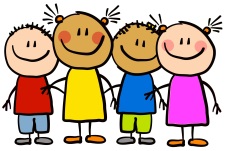 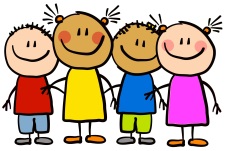 This WeekIn phonics we have continued to hear, say, read and write new phonemes.  We are working hard on reading and writing CVC (consonant vowel consonant) words, captions and simple sentences in our sessions.  In maths this week we have been practising subtraction by counting a group of objects, taking some away and then counting how many we have left.  In topic we have taken part in different experiments – have a look on the class 1 or class 2 page on our school website for photos!Attendance:  Class 1 –97.9% and Class 2 – 100%This WeekIn phonics we have continued to hear, say, read and write new phonemes.  We are working hard on reading and writing CVC (consonant vowel consonant) words, captions and simple sentences in our sessions.  In maths this week we have been practising subtraction by counting a group of objects, taking some away and then counting how many we have left.  In topic we have taken part in different experiments – have a look on the class 1 or class 2 page on our school website for photos!Attendance:  Class 1 –97.9% and Class 2 – 100%Next weekWe will be continuing learning in our phonics sessions in our phonics groups and learn new sounds by hearing, saying, reading and writing.In maths we will be practising subtraction in a practical way taking away objects and counting how many there are left.  We will then practise writing the calculations.In topic we will be learning about different minibeasts and their habitats.Stars of the weekClass 1: Harvey for completing jobs efficiently and Prerak for super sentence writing.Class 2: Maya for working super hard practising subtraction and Noah for always being really kind and thoughtful.Well done boys and girls.  Miss Brook, Miss Brown, Mrs Barker and Miss Darbyshire are really proud of you!HomeworkEach Friday, homework will be handed out to your child. This homework should be completed and returned to your child’s class teacher by the date stated on the sheet. Homework can be returned by uploading photographs to Tapestry or a physical copy can be handed in too.HomeworkEach Friday, homework will be handed out to your child. This homework should be completed and returned to your child’s class teacher by the date stated on the sheet. Homework can be returned by uploading photographs to Tapestry or a physical copy can be handed in too.RemindersPE days – class 1 – Wednesday and Friday                class 2 – Monday and TuesdayPlease ensure your child has both their indoor and outdoor PE kits in their PE bag.  This include shorts, t-shirt, joggers, PE jumper and PE pumps/trainers.RemindersPE days – class 1 – Wednesday and Friday                class 2 – Monday and TuesdayPlease ensure your child has both their indoor and outdoor PE kits in their PE bag.  This include shorts, t-shirt, joggers, PE jumper and PE pumps/trainers.